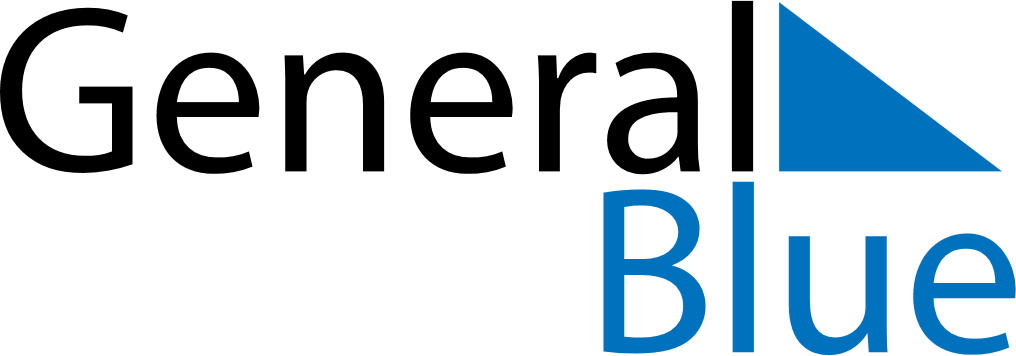 May 2018May 2018May 2018May 2018ParaguayParaguayParaguayMondayTuesdayWednesdayThursdayFridaySaturdaySaturdaySunday1234556Labour Day78910111212131415161718191920Independence DayIndependence Day212223242526262728293031